MIII S3 – Koncepcja cebuli współpracyKoncepcja „cebuli współpracy”Warstwy „cebuli współpracy” składają się z następujących elementów: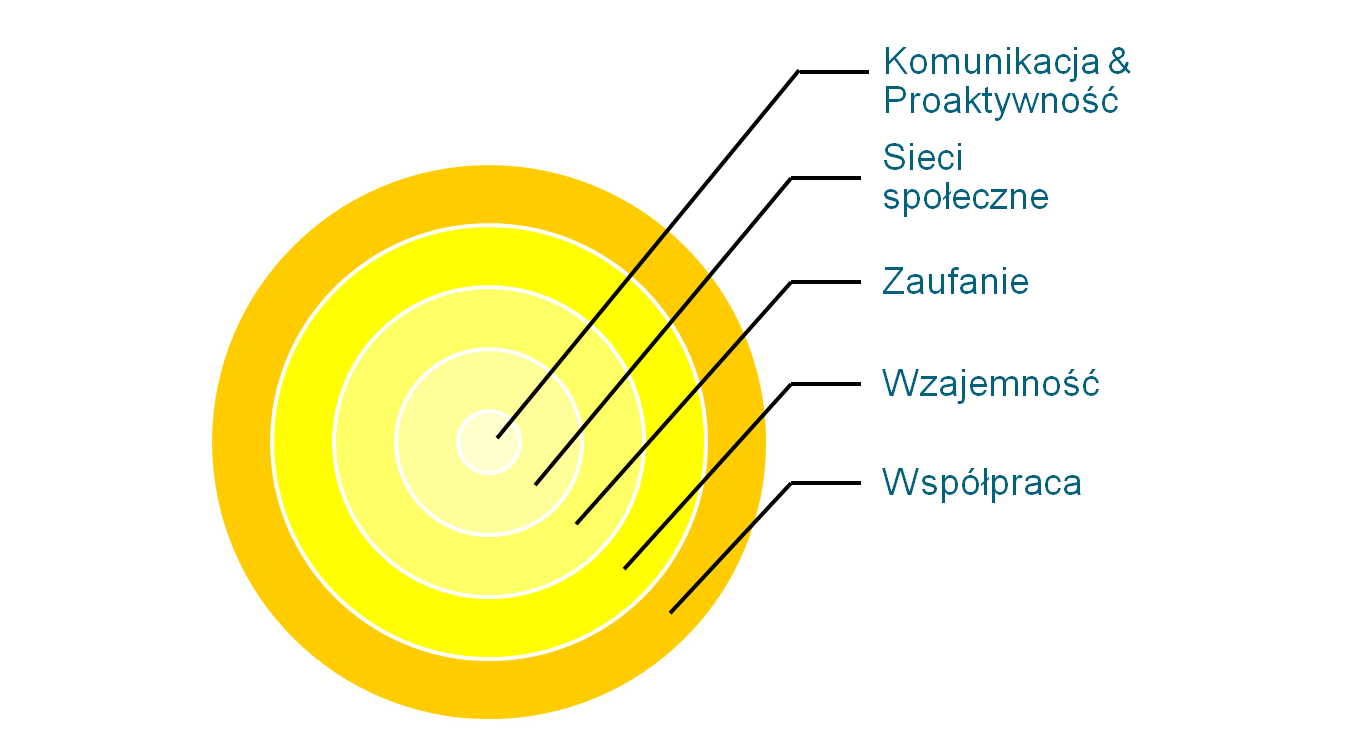 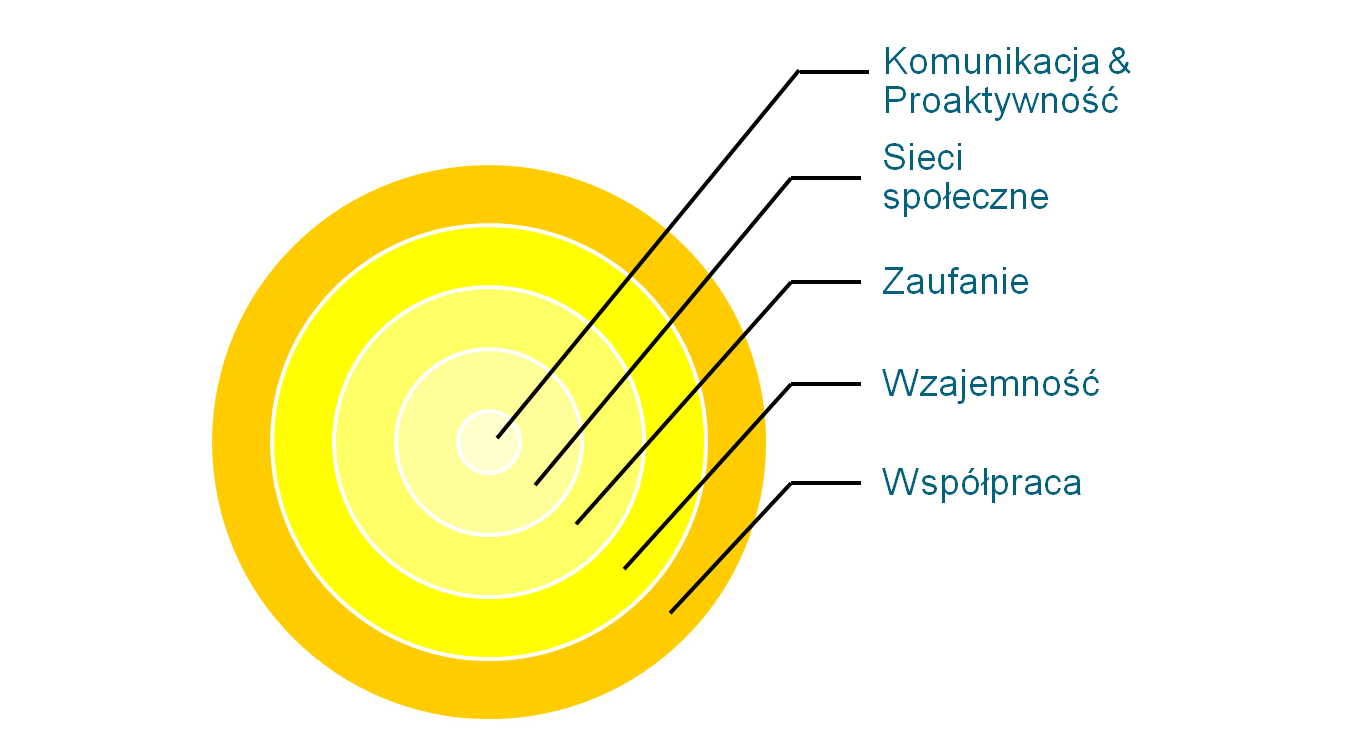 KOMUNIKACJA - nastawienie na słuchanie drugiej strony oraz jasne komunikowanie swoich potrzeb i wątpliwości.PROAKTYWNOŚĆ - gotowość i wola do działania na rzecz dobra wspólnego oraz branie odpowiedzialności za innych.SIECI SPOŁECZNE - kontakty i relacje międzyludzkie, znajomości (szczególnie nieformalne). ZAUFANIE - dawanie przestrzeni innym osobom na realizację ich pomysłów, wiara 
w to, że mogą być pomocni.WZAJEMNOŚĆ - inwestycja na przyszłość, a nie wymiana „1 za 1” 